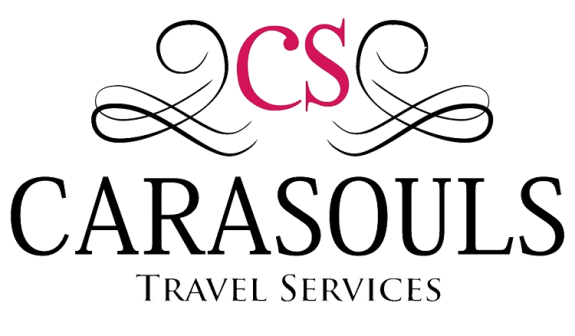 This is a quote. Space is not being held at this time. Deposit is required to request space. Please note prices are subject to change based on product availability.Trip InformationTrip InformationTrip InformationTrip InformationContact InformationContact InformationContact InformationGroupClient Client Client Client contact Client contact Client contact Passengers555Rooms2-32-32-3Departure DateFebruary 20, 2018February 20, 2018February 20, 2018Return DateFebruary 25, 2018February 25, 2018February 25, 2018Deposit$250  per person $250  per person $250  per person ST. MAARTEN AND ST. MARTINST. MAARTEN AND ST. MARTINST. MAARTEN AND ST. MARTINST. MAARTEN AND ST. MARTINST. MAARTEN AND ST. MARTINST. MAARTEN AND ST. MARTINPricing below includes:4 nights stay in St. Maarten or St. Martin1 night stat in AnguillaNonstop flight from Philadelphia to St. MartTransfer to and from airportPricing below includes:4 nights stay in St. Maarten or St. Martin1 night stat in AnguillaNonstop flight from Philadelphia to St. MartTransfer to and from airportPricing below includes:4 nights stay in St. Maarten or St. Martin1 night stat in AnguillaNonstop flight from Philadelphia to St. MartTransfer to and from airportPricing below includes:4 nights stay in St. Maarten or St. Martin1 night stat in AnguillaNonstop flight from Philadelphia to St. MartTransfer to and from airportPricing below includes:4 nights stay in St. Maarten or St. Martin1 night stat in AnguillaNonstop flight from Philadelphia to St. MartTransfer to and from airportPricing below includes:4 nights stay in St. Maarten or St. Martin1 night stat in AnguillaNonstop flight from Philadelphia to St. MartTransfer to and from airportSt. Maarten  All InclusiveSt. Maarten  All InclusiveSt. Maarten  All InclusiveSt. Maarten  All InclusiveSt. Maarten  All InclusiveSt. Maarten  All InclusiveADULTS ONLYADULTS ONLYADULTS ONLYSoneseta Ocean Point Resort - Roof Top Butler SuiteSoneseta Ocean Point Resort - Roof Top Butler SuiteSoneseta Ocean Point Resort - Roof Top Butler Suite2/20 – 24, 20182/20 – 24, 2018https://www.sonesta.com/sonesta-ocean-point-resort-st-maarten/guest-rooms/rooftop-butler-suiteParadise Cove Resort - ANGUILLA Paradise Cove Resort - ANGUILLA Paradise Cove Resort - ANGUILLA 2/24-25, 20182/24-25, 2018$3120 Per Person Soneseta Ocean Point Resort – Swim-Out SuiteSoneseta Ocean Point Resort – Swim-Out SuiteSoneseta Ocean Point Resort – Swim-Out Suite2/20 – 24, 20182/20 – 24, 2018https://www.sonesta.com/sonesta-ocean-point-resort-st-maarten/guest-rooms/sunset-swim-out-butler-suiteParadise Cove Resort - ANGUILLA -Paradise Cove Resort - ANGUILLA -Paradise Cove Resort - ANGUILLA -2/24-25, 20182/24-25, 2018http://paradisecoveanguilla.com/$2954 Per Person St. Martin –All InclusiveSt. Martin –All InclusiveSt. Martin –All InclusiveSt. Martin –All InclusiveSt. Martin –All InclusiveSt. Martin –All InclusiveCHILDREN ALLOWEDCHILDREN ALLOWEDCHILDREN ALLOWEDRiu Palace Superior SuiteRiu Palace Superior SuiteRiu Palace Superior Suite2/20 – 24, 20182/20 – 24, 2018https://www.riu.com/en/hotel/saint-martin/saint-martin-island/hotel-riu-palace-st-martin/#rooms-gridParadise Cove Resort - ANGUILLA - Paradise Cove Resort - ANGUILLA - Paradise Cove Resort - ANGUILLA - 2/24-25, 20182/24-25, 2018$2647 Per Person Flight Flight American AirlinesPHL to SXMDeparture - 9:00am-2:01pmReturn - 3:45pm-7:05pmAmerican AirlinesPHL to SXMDeparture - 9:00am-2:01pmReturn - 3:45pm-7:05pmAmerican AirlinesPHL to SXMDeparture - 9:00am-2:01pmReturn - 3:45pm-7:05pmAmerican AirlinesPHL to SXMDeparture - 9:00am-2:01pmReturn - 3:45pm-7:05pmAmerican AirlinesPHL to SXMDeparture - 9:00am-2:01pmReturn - 3:45pm-7:05pmAmerican AirlinesPHL to SXMDeparture - 9:00am-2:01pmReturn - 3:45pm-7:05pm*Trip Insurance is available for an additional $129 per person*Trip Insurance is available for an additional $129 per person*Trip Insurance is available for an additional $129 per person*Trip Insurance is available for an additional $129 per person*Trip Insurance is available for an additional $129 per person*Trip Insurance is available for an additional $129 per personPUNTA CANA  ALL INCLUSIVEPUNTA CANA  ALL INCLUSIVEPUNTA CANA  ALL INCLUSIVEPUNTA CANA  ALL INCLUSIVEPUNTA CANA  ALL INCLUSIVEPUNTA CANA  ALL INCLUSIVEPricing below includes:5 nights stay in Punta CanaNonstop flight from Philadelphia to Punta CanaTransfer to and from airportPricing below includes:5 nights stay in Punta CanaNonstop flight from Philadelphia to Punta CanaTransfer to and from airportPricing below includes:5 nights stay in Punta CanaNonstop flight from Philadelphia to Punta CanaTransfer to and from airportPricing below includes:5 nights stay in Punta CanaNonstop flight from Philadelphia to Punta CanaTransfer to and from airportPricing below includes:5 nights stay in Punta CanaNonstop flight from Philadelphia to Punta CanaTransfer to and from airportPricing below includes:5 nights stay in Punta CanaNonstop flight from Philadelphia to Punta CanaTransfer to and from airportRESORTRESORTRESORTRESORTRESORTRESORTADULTS ONLYADULTS ONLYADULTS ONLYIberostar Grand Bavaro – Ocean Front Butler SuiteIberostar Grand Bavaro – Ocean Front Butler SuiteIberostar Grand Bavaro – Ocean Front Butler Suitehttp://www.iberostargrandbavaro.com/accommodations.asp$2293 Per PersonADULTS ONLYADULTS ONLYADULTS ONLYExcellence Punta Cana – Club Terrace Suite with Plunge Pool Ocean FrontExcellence Punta Cana – Club Terrace Suite with Plunge Pool Ocean FrontExcellence Punta Cana – Club Terrace Suite with Plunge Pool Ocean Fronthttp://www.excellenceresorts.com/resorts/excellence-punta-cana/suites/$2282 Per PersonFLIGHTFLIGHTFLIGHTFLIGHTFLIGHTFLIGHTAmerican AirlinesPHL to PUJDeparture - 8:20am-1:10pmReturn - 1:55pm-4:50pmAmerican AirlinesPHL to PUJDeparture - 8:20am-1:10pmReturn - 1:55pm-4:50pmAmerican AirlinesPHL to PUJDeparture - 8:20am-1:10pmReturn - 1:55pm-4:50pmAmerican AirlinesPHL to PUJDeparture - 8:20am-1:10pmReturn - 1:55pm-4:50pmAmerican AirlinesPHL to PUJDeparture - 8:20am-1:10pmReturn - 1:55pm-4:50pmAmerican AirlinesPHL to PUJDeparture - 8:20am-1:10pmReturn - 1:55pm-4:50pm*Trip Insurance is available for an additional $129 per person*Trip Insurance is available for an additional $129 per person*Trip Insurance is available for an additional $129 per person*Trip Insurance is available for an additional $129 per person*Trip Insurance is available for an additional $129 per person*Trip Insurance is available for an additional $129 per personSCOTTSDALE ARIZONASCOTTSDALE ARIZONASCOTTSDALE ARIZONAPricing below includes:5 nights stay in Scottsdale ArizonaNonstop flight from Philadelphia to ArizonaTransfer to and from airportPricing below includes:5 nights stay in Scottsdale ArizonaNonstop flight from Philadelphia to ArizonaTransfer to and from airportPricing below includes:5 nights stay in Scottsdale ArizonaNonstop flight from Philadelphia to ArizonaTransfer to and from airportRESORTVillas at Boulders Resort & Spahttp://www.theboulders.com/our-accommodations/villas.html2 Bedroom Villa  4 People$1910 Per person3 Bedroom Villa 5 people$1884 Per personFLIGHTFLIGHTFLIGHTAmerican AirlinesPHL to PHXDeparture - 7:10am-10:04amReturn - 11:10am-5:46pmAmerican AirlinesPHL to PHXDeparture - 7:10am-10:04amReturn - 11:10am-5:46pmAmerican AirlinesPHL to PHXDeparture - 7:10am-10:04amReturn - 11:10am-5:46pm*Trip Insurance is available for an additional $99 per person*Trip Insurance is available for an additional $99 per person*Trip Insurance is available for an additional $99 per person